REPUBLIKA HRVATSKAOSJEČKO-BARANJSKA ŽUPANIJAOPĆINA VIŠKOVCIOpćinski načelnikKLASA: 112-02/22-01/7URBROJ: 2158-40-02-01-22-01Viškovci, 01. prosinca 2022. godineNa temelju Ugovora o financiranju Ugovora o financiranju, KLASA: 440-12/18-07-04-01/0392, URBROJ: 343-2110/01-19-003 od 20. svibnja 2019. godine za tip operacije 7.4.1. „Ulaganja u pokretanje, poboljšanje ili proširenje lokalnih temeljnih usluga za ruralno stanovništvo, uključujući slobodno vrijeme i kulturne aktivnosti te povezanu infrastrukturu“- u sektoru Lokalne infrastrukture u provedbi mjere M07 Temeljne usluge i obnova sela u ruralnim područjima iz Programa ruralnog razvoja Republike Hrvatske za razdoblje 2014.-2020. te članka 46. Statuta Općine Viškovci („Službeni glasnik Općine Viškovci, broj 01/21 i 8/22), Općinski načelnik Općine Viškovci, objavljujeOGLASza prijam u radni odnos na određeno vrijeme na provedbi aktivnosti vezanih uz projekt  “Izgradnja vatrogasno-edukacijskog centra u  naselju Vučevci”– ASISTENT/ICA EDUKACIJSKOG CENTRAOpćina Viškovci raspisuje oglas za prijam u radni odnos na određeno vrijeme za potrebe provedbe redovne aktivnosti vatrogasno - edukacijskog centra u sklopu projekta ”Izgradnja vatrogasno-edukacijskog centra u  naselju Vučevci”– asistent/ica edukacijskog centra:Broj traženih osoba: 1Vrsta zaposlenja: radni odnos na određeno vrijeme, za vrijeme trajanja provedbe projektaRadno vrijeme: puno radno vrijemeMjesto rada: Vatrogasno-edukacijski centar Vučevci, VučevciOpis poslova:vođenje administrativnih poslova u centru,sudjelovanje u planiranju i provedbi edukativnih programa i radionica,drugi poslovi po nalogu voditelja centra,      6.    Kandidati moraju ispunjavati sljedeće uvjete za prijem u radni odnos:punoljetnost,hrvatsko državljanstvo,zdravstvenu sposobnost za obavljanje poslova radnog mjesta na koje se osoba prima.najmanje 1 godina radnog iskustva na odgovarajućim poslovimazavršenu srednju stručnu spremu društvenog, upravnog ili općeg smjera.     7.    Uz prijavu kandidati moraju priložiti:životopispresliku osobne iskaznice,elektronički zapis/potvrdu o podacima evidentiranim u matičnoj evidenciji Hrvatskog zavoda za mirovinsko osiguranje, ne starije od dana objave oglasapresliku dokaza o završenoj školivlastoručno potpisanu izjavu kandidata/kandidatkinje da je suglasan/na sa svim uvjetima oglasa te korištenjem i obradom osobnih podataka u svrhu provedbe postupka nakon objavljenog oglasa (izjava se nalazi na Internet stranici Općine Viškovci) izvornik uvjerenja da se protiv kandidata ne vodi kazneni postupak ( ne stariji od 6 mjeseci od dana objave oglasa)Na oglas se mogu javiti osobe oba spola, a izrazi koji se koriste u ovom oglasu, a imaju rodno značenje, koriste se neutralno i odnose se jednako na muški i ženski rod.Isprave se prilažu u neovjerenoj preslici, a kandidat koji bude izabran, u obvezi je prije sklapanja Ugovora o radu dostaviti dokaze o ispunjavanju uvjeta u izvorniku ili ovjerenoj preslici.Podnošenjem prijave na oglas, kandidati su izričito suglasni da Općina Viškovci kao voditelj zbirke osobnih podataka može prikupljati, objavljivati, koristiti i dalje obrađivati podatke u svrhu provedbe natječajnog postupka sukladno propisima koji uređuju zaštitu osobnih podataka.Ako kandidat uz prijavu priloži dokumente u kojima osobni podaci nisu istovjetni, dužan je dostaviti i dokaz o njihovoj promjeni (preslika vjenčanog ili rodnog lista i sl.).Rok prijave je 8 dana od dana objavljivanja oglasa.Prijave s dokazima o ispunjavanju uvjeta oglasa dostaviti na adresu:Općina Viškovci, Grobljanska 26, 31401 Viškovci, osobno ili putem preporučene pošte u zatvorenoj kuverti s naznakom : “ NE OTVARAJ - PRIJAVA NA OGLAS  – ASISTANT/ICA EDUKACIJSKOG CENTRA ”Javni natječaj biti će objavljen na službenim stranicama Hrvatskog zavoda za zapošljavanje i internetskoj stranici Općine Viškovci – www.viskovci.hr.    Nepravovremene i nepotpune prijave neće se razmatrati. Osoba koja nije podnijela pravodobnu i urednu prijavu ili ne ispunjava formalne uvijete iz oglasa, ne smatra se kandidatom prijavljenim na natječaj. Urednom se smatra samo prijava koja sadrži sve podatke i priloge navedene u javnom oglasu.Kandidati koje ispunjavaju formalne uvjete natječaja biti će pozvani na usmeni razgovor koji će se održati u prostorijama Općine Viškovci kako bi se utvrdila njihova motivacija za rad, a o terminu će biti pravovremeno obaviješteni. Za kandidate koji ne pristupe usmenom razgovoru smatrati će se da su povukli prijavu. Izabrani kandidat dužan je dostaviti uvjerenje o zdravstvenoj sposobnosti prije potpisivanja ugovora o radu.Kandidati će o rezultatima natječaja biti obaviješteni u zakonskom roku.               Općina Viškovci zadržava pravo poništiti javni natječaj bez posebnog objašnjenja.        OPĆINSKI NAČELNIKPetar Zorić, v.r.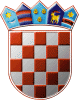 